Make Your Own Minibeast Hotel Outdoor ActivityYou can use various materials found in the garden or in the house.Method 1. Choose either an area in your outdoor area or a wooden container and place it on the ground. 2. If the container hasn’t already got holes in, make some holes in the bottom. That will create drainage and let minibeasts crawl in. 3. Fill the container with compost and fertile soil. 4. Use your resources to build various places for minibeasts to live. 5. Woodlice and beetles will like wood/sticks and if stacked, the minibeasts can crawl through them. 6. Plants will attract the crawling bugs like caterpillars, snails and spiders. 7. Butterflies and bees will like nectar-rich flowering plants. 8. It’s up to you how much you put in your bug hotel. 9. Observe the hotel over time and see which minibeasts it attracts. 10. Can you find out which areas each kind of minibeast like best?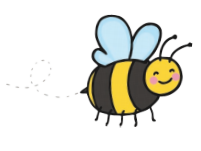 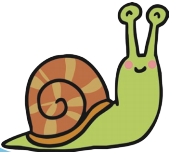 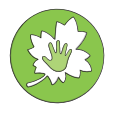 